Ходырева Оксана Юрьевна учитель математики первой квалификационной категории МАОУ «Лицей № 9» г. Перми Интерактивная игра (квест) как современный метод организации воспитательной работы с подростками                                         «Человек тогда в полном смысле человек,                                          если он – человек играющий, а значит,                                          творящий, то есть создающий в игре                                           свой мир»                                                                                                     Ф. ШИЛЛЕРСовременное образование медленно, но верно возвращается к национальным традициям, которые когда-то негласно признавали приоритет воспитания над обучением. Вместе с тем, новое время ищет новые методы и средства воспитательного воздействия на современных детей, поскольку традиционные классные часы, воспитательные беседы сегодня становятся малоэффективными. У современного учителя возникает потребность поиска и/или разработки новых воспитательных форм работы с детьми. ФГОС требует достижения личностных результатов, включающих сформированность их мотивации к познавательной деятельности, системы значимых и межличностных отношений, ценностно-смысловых установок, отражающих личностные и гражданские позиции в деятельности, и метапредметных, включающих способность использования УУД  в познавательной и социальной практике, самостоятельность организации сотрудничества со сверстниками.Данные результаты достигаются не только на уроке, но и на внеклассных мероприятиях.Внеклассные мероприятия представляют собой комплекс мер и занятий, проводимых преподавателем (или другим ответственным лицом) для прямого воспитательного воздействия на учащихся.Для воспитания современного подростка недостаточно традиционных форм проведения внеклассных мероприятий – классных часов, экскурсий, игр, встреч с интересными людьми. Чтобы увлечь и заинтересовать школьника, учитель ищет новые формы сотрудничества с детьми – телеконференция, дебаты, интерактивная игра. Мною был проведен опрос учеников на параллели 7-х классов, где одним из вопросов был: «Какие игры вам больше всего нравятся?» Из 45 опрошенных, 37 ответили – квест. На вопрос: «Почему детям нравится квест?» учащиеся ответили, что это время для самовыражения, где они творят, изобретают и состязаются между собой.В результате такой формы игры происходит формированиеосознанного, уважительного, доброжелательного отношения к сверстникам, их мнению; готовности вести диалог, достигать в нем взаимопонимания; коммуникативной компетентности в общении и сотрудничестве со сверстниками; разрешать конфликты;умения  самостоятельно планировать и выбирать эффективные пути достижения целей;умения  преобразовывать знаки и символы, логически рассуждать обобщать.В нашем лицее начали разрабатывать специальные образовательные квесты и использовать их на внеклассных мероприятиях, тематических и воспитательной направленности. 2017 год объявлен в России годом экологии. Впервые в науку понятие «экология» ввел немецкий биолог Э. Геккель (1886). Это понятие первоначально являлось чисто биологическим. В дословном переводе «экология» означает «наука о жилище» и подразумевала изучение взаимоотношений между различными организмами в природных условиях. По В.А. Радкевичу: «Экология – это наука, исследующая закономерности жизнедеятельности организмов (в любых ее проявлениях, на всех уровнях интеграции) в их естественной среде обитания с учетом изменений, вносимых в среду деятельностью человека».  Но невозможно сохранить окружающую внешнюю среду, не развивая, воспитывая внутри себя определенных качеств. «Растет то, что мы выращиваем в душе, – таков вечный закон природы» писал  И.Гете.Значит, чтобы решить глобальные проблемы природы, необходимо начать с малого – с себя. Для этого я разработала и провела с детьми внеклассное мероприятие «Открытие чистой души», на котором рассматривается понятие «экология души» и качества человека.Если экология – это наука об условиях существования всего живого в окружающем мире, включая взаимоотношения и охрану природы и человека, то предметом экологии души может являться охрана душевного состояния человека, забота о чистоте и развитии души. В игровой форме подростки в ходе прохождения квеста знакомятся, обсуждают не только положительные духовно-нравственные качества: сострадание, мужество, доброта, отзывчивость, которые мы должны развивать в себе, но и отрицательные, которые присутствуют в современном мире: жестокость, алчность. 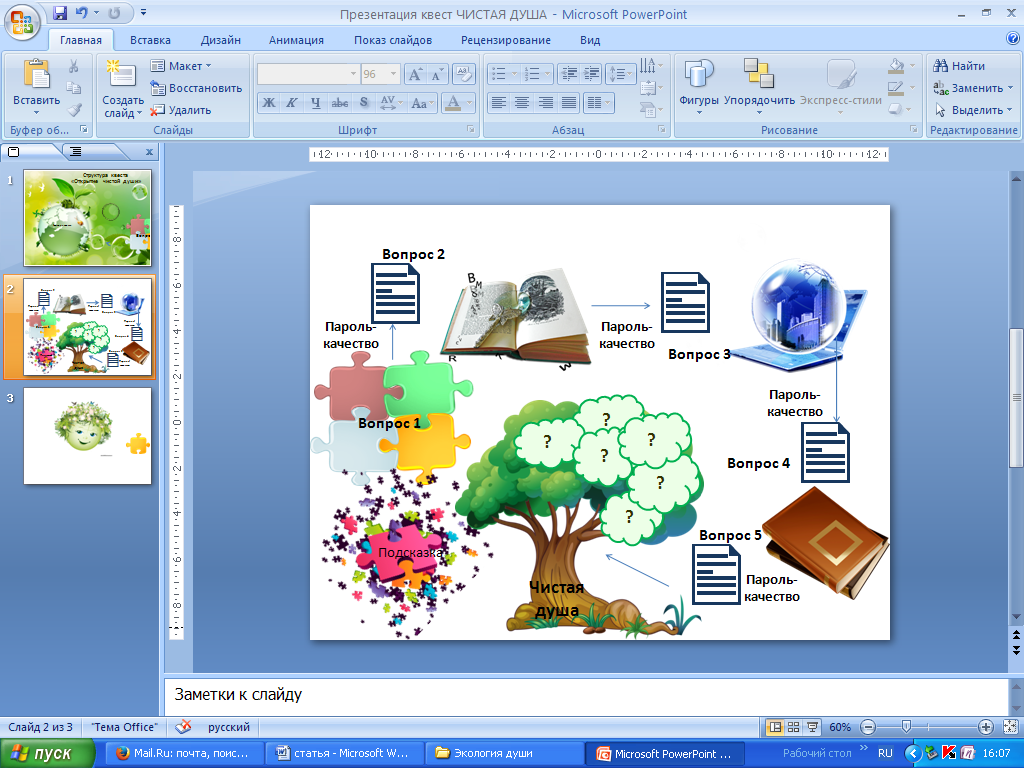 Рис. 1. Структура квестаХод квеста по этапам можно представить в виде таблицы.Таким образом, в форме квеста как одной из любимых детьми игр, затрагиваются серьезные для данного возраста категории.Деятельность учителяДеятельность учащихсяРезультат деятельности учащихсяЛичностные результаты учащихся1Выдает подсказку – элементпазла Собирают картинку-пазл, определяют качество человека, изображенного на ней по сюжету картинки.Качество, которое является паролем для следующего этапа квеста. Открывают файл со следующим заданиемГотовность и способность обучающихся к саморазвитию и личностному самоопределению, сформированность их мотивации к обучению и целенаправленной познавательной деятельности, системы значимых социальных и межличностных отношений;ценностно-смысловые установки, отражающие личностные и гражданские позиции в деятельности, социальные компетенции2По необходимости направляет деятельность  учащихся.Решают ребус, чтобы найти номер страницы в учебнике литературы 7 класса Р.Н. Бунеева отрывок из литературного произведения А.Г. Алексина «Безумная Евдокия», определяют по нему качество одного из литературных героев.Качество, которое является паролем для следующего этапа квеста. Открывают файл со следующим заданиемГотовность и способность обучающихся к саморазвитию и личностному самоопределению, сформированность их мотивации к обучению и целенаправленной познавательной деятельности, системы значимых социальных и межличностных отношений;ценностно-смысловые установки, отражающие личностные и гражданские позиции в деятельности, социальные компетенции3По необходимости направляет деятельность  учащихся.Решают ребус, чтобы найти в сети Интернет определенную статью в СМИ, определяют по ней качество главного участника сюжета.Качество, которое является паролем для следующего этапа квеста. Открывают файл со следующим заданиемГотовность и способность обучающихся к саморазвитию и личностному самоопределению, сформированность их мотивации к обучению и целенаправленной познавательной деятельности, системы значимых социальных и межличностных отношений;ценностно-смысловые установки, отражающие личностные и гражданские позиции в деятельности, социальные компетенции4По необходимости направляет деятельность  учащихся.Решают ребус, чтобы определить художественное произведение и определенного персонажа, определяют его качество.Качество, которое является паролем для следующего этапа квеста. Открывают файл со следующим заданиемГотовность и способность обучающихся к саморазвитию и личностному самоопределению, сформированность их мотивации к обучению и целенаправленной познавательной деятельности, системы значимых социальных и межличностных отношений;ценностно-смысловые установки, отражающие личностные и гражданские позиции в деятельности, социальные компетенции5По необходимости направляет деятельность  учащихся.Учащиеся каждой команды оценивают открытые на предыдущих этапах качества, отбирают те, которые, по их мнению, присущи чистой душе и как результат игры «открывают чистую душу».Качество, которое является паролем для следующего этапа квеста. Открывают файл со следующим заданиемГотовность и способность обучающихся к саморазвитию и личностному самоопределению, сформированность их мотивации к обучению и целенаправленной познавательной деятельности, системы значимых социальных и межличностных отношений;ценностно-смысловые установки, отражающие личностные и гражданские позиции в деятельности, социальные компетенции